§2172-A.  Apprenticeships1.  Notification to training applicants.  The Department of Labor shall explain to each person seeking to enroll in a Maine Workforce Investment System program the general nature of registered apprenticeship programs, that a registered apprenticeship program is one of the job training options available under the Maine Workforce Investment System and ascertain that person's interest in such a program.[PL 2003, c. 114, §22 (AMD).]2.  Referral.  When an individual's employability development plan has been developed, the Maine Workforce Investment System service provider shall:A.  Determine whether the individual's employment goal includes an apprenticeable occupation as defined in section 3201, subsection 2; and  [PL 2011, c. 491, §12 (AMD).]B.    [PL 2011, c. 491, §12 (RP).]C.    [PL 2011, c. 491, §12 (RP).]D.  Provide the trainee with information on educational and training opportunities that may be of assistance for indenturing in the registered apprenticeship program.  [PL 2011, c. 491, §12 (AMD).][PL 2011, c. 491, §12 (AMD).]SECTION HISTORYPL 1993, c. 630, §A1 (NEW). PL 2003, c. 114, §§22,23 (AMD). PL 2011, c. 491, §12 (AMD). The State of Maine claims a copyright in its codified statutes. If you intend to republish this material, we require that you include the following disclaimer in your publication:All copyrights and other rights to statutory text are reserved by the State of Maine. The text included in this publication reflects changes made through the First Regular and First Special Session of the 131st Maine Legislature and is current through November 1. 2023
                    . The text is subject to change without notice. It is a version that has not been officially certified by the Secretary of State. Refer to the Maine Revised Statutes Annotated and supplements for certified text.
                The Office of the Revisor of Statutes also requests that you send us one copy of any statutory publication you may produce. Our goal is not to restrict publishing activity, but to keep track of who is publishing what, to identify any needless duplication and to preserve the State's copyright rights.PLEASE NOTE: The Revisor's Office cannot perform research for or provide legal advice or interpretation of Maine law to the public. If you need legal assistance, please contact a qualified attorney.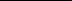 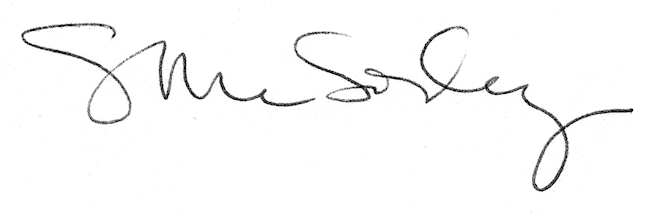 